Трудоустройство 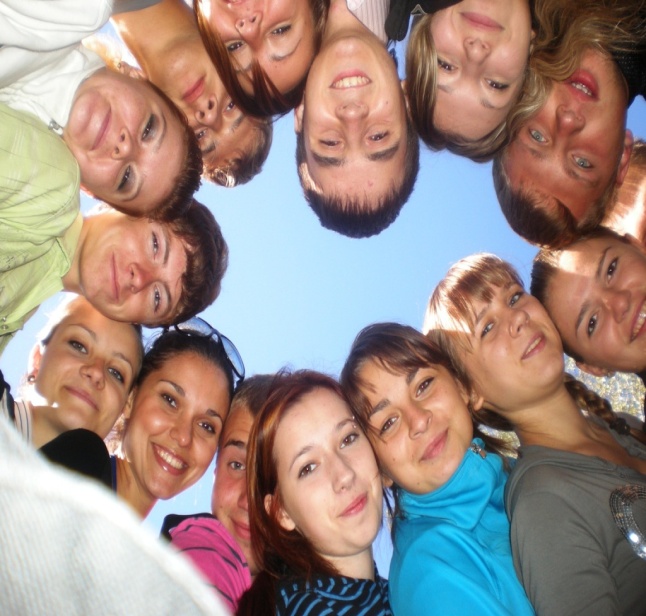 несовершеннолетних гражданв возрасте от 14 до 18 лет в период летних каникулРайонный молодежный центр социальных инициатив «Доверие» (г.Темрюк, ул.Таманская, 5а, тел.(86148) 5-41-70), МКУ Темрюкского городского поселения ТР Молодежный досуговый центр (г.Темрюк. ул.Ленина, 34, тел.(86148) 5-25-09), Управление образованием МО Темрюкский район (школы района), Дома культуры в поселениях совместно с Центом занятости населения продолжают набор ребят на временные работы.Трудоустройство через ЦЗН это гарантия официального трудоустройства, соблюдения трудового законодательства и выплаты заработной платы.По всем вопросам можно обращаться в ГКУ КК Центр занятости населения Темрюкского района по адресу: г.Темрюк ул.Ленина, 48, каб.№ 6, тел. (86148) 5-38-93, 5-23-39,понедельник-четверг с 8-00 до 17-00 час., перерыв с 12-00 до 13-00 час.,пятница с 8-00 до 16-00 час., перерыв с 12-00 до 13-00 час.